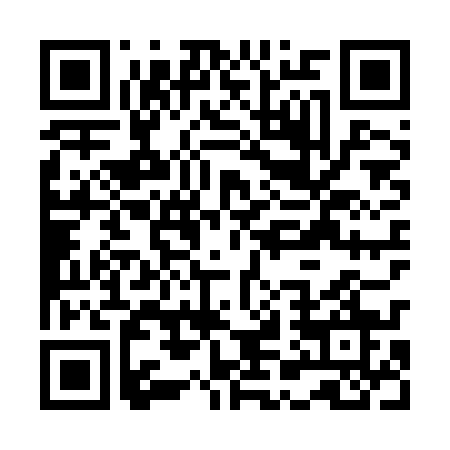 Prayer times for Miechucinskie Chrosty, PolandWed 1 May 2024 - Fri 31 May 2024High Latitude Method: Angle Based RulePrayer Calculation Method: Muslim World LeagueAsar Calculation Method: HanafiPrayer times provided by https://www.salahtimes.comDateDayFajrSunriseDhuhrAsrMaghribIsha1Wed2:315:0912:455:558:2110:512Thu2:305:0712:455:568:2310:523Fri2:295:0512:455:588:2510:534Sat2:285:0312:455:598:2710:535Sun2:285:0112:456:008:2910:546Mon2:274:5912:446:018:3110:557Tue2:264:5712:446:028:3210:568Wed2:254:5512:446:038:3410:569Thu2:244:5312:446:048:3610:5710Fri2:244:5212:446:058:3810:5811Sat2:234:5012:446:068:4010:5912Sun2:224:4812:446:078:4110:5913Mon2:214:4612:446:088:4311:0014Tue2:214:4412:446:098:4511:0115Wed2:204:4312:446:108:4711:0216Thu2:194:4112:446:118:4811:0217Fri2:194:4012:446:128:5011:0318Sat2:184:3812:446:138:5211:0419Sun2:174:3612:446:148:5311:0420Mon2:174:3512:446:158:5511:0521Tue2:164:3312:456:168:5611:0622Wed2:164:3212:456:178:5811:0723Thu2:154:3112:456:189:0011:0724Fri2:154:2912:456:199:0111:0825Sat2:144:2812:456:209:0211:0926Sun2:144:2712:456:209:0411:0927Mon2:134:2612:456:219:0511:1028Tue2:134:2412:456:229:0711:1129Wed2:134:2312:456:239:0811:1130Thu2:124:2212:466:239:0911:1231Fri2:124:2112:466:249:1111:13